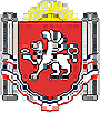 РЕСПУБЛИКА КРЫМРАЗДОЛЬНЕНСКИЙ РАЙОНБОТАНИЧЕСКИЙ СЕЛЬСКИЙ СОВЕТВнеочередное 81- е заседание  1 созываРЕШЕНИЕ27 мая 2018 г.                                    с.Ботаническое                                   № 63«Об отмене решения 21-го заседания 1 созыва Ботанического сельского совета Раздольненского района Республики Крым от 30.06.2015г. № 162 «Об утверждении административного  регламента оказания муниципальной услуги "Совершение нотариальных действий, предусмотренных законодательством в случае отсутствия в поселении нотариуса»В соответствии с Федеральным законом от 06.10.2003 № 131-ФЗ «Об общих принципах организации местного самоуправления в Российской Федерации», Уставом Ботанического сельского поселения Раздольненского района Республики Крым, Ботанический сельский совет РЕШИЛ:1. Отменить решение 21-го заседания 1 созыва Ботанического сельского совета Раздольненского района Республики Крым от 30.06.2015 г. № 162  «Об утверждении административного регламента администрации Ботанического сельского поселения по предоставлению муниципальной услуги «Совершение нотариальных действий, предусмотренных законодательством в случае отсутствия в поселении нотариуса»2. Настоящее решение вступает в силу с момента его официального обнародования.Председатель Ботанического сельскогосовета - глава администрацииБотанического сельского поселения 		          	                   М. А. Власевская